ZAŁĄCZNIK NR 5Zapadnięta nawierzchnia chodnika przy łączniku - zdjęcie nr 1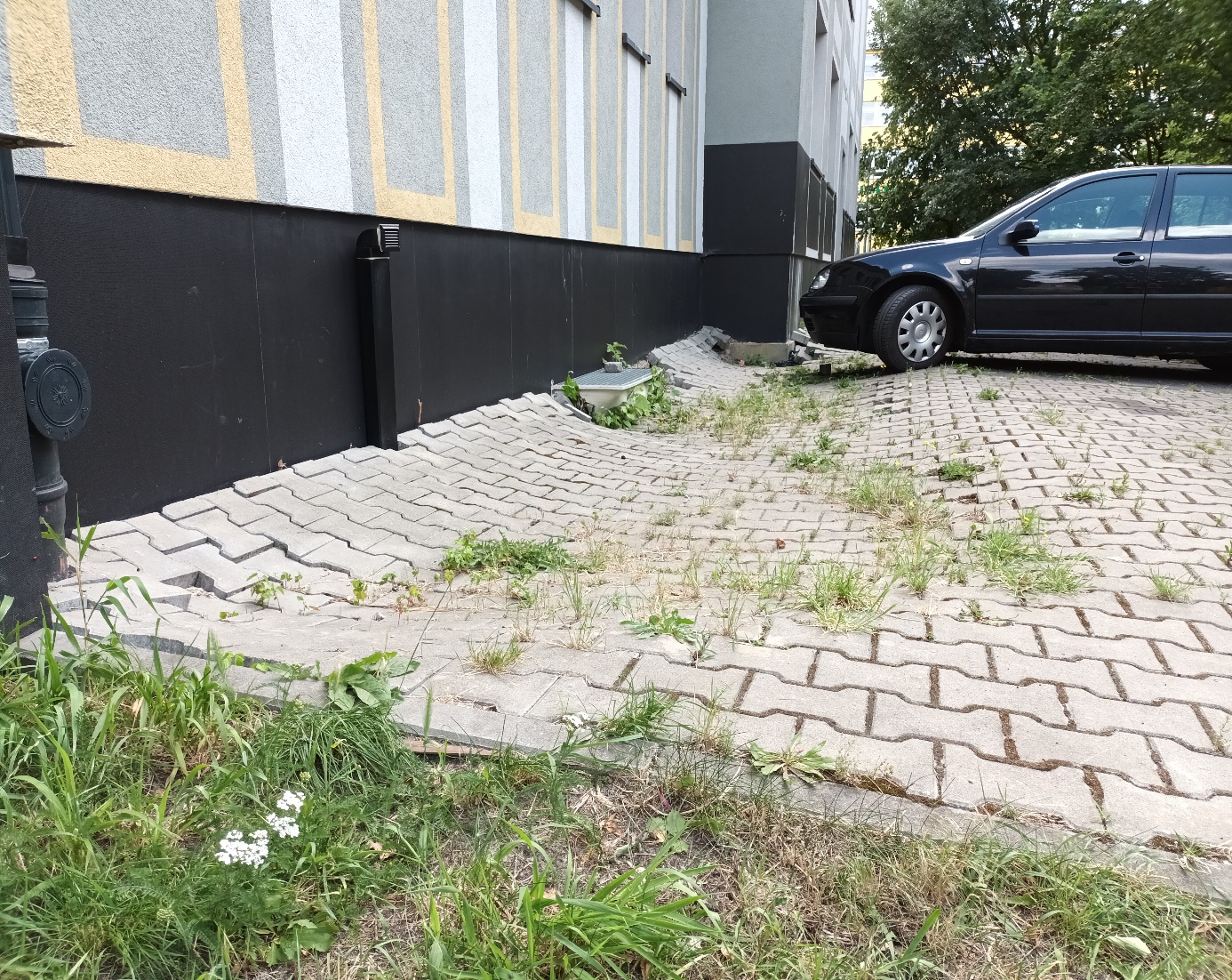 Zapadnięta nawierzchnia chodnika przy łączniku - zdjęcie nr 2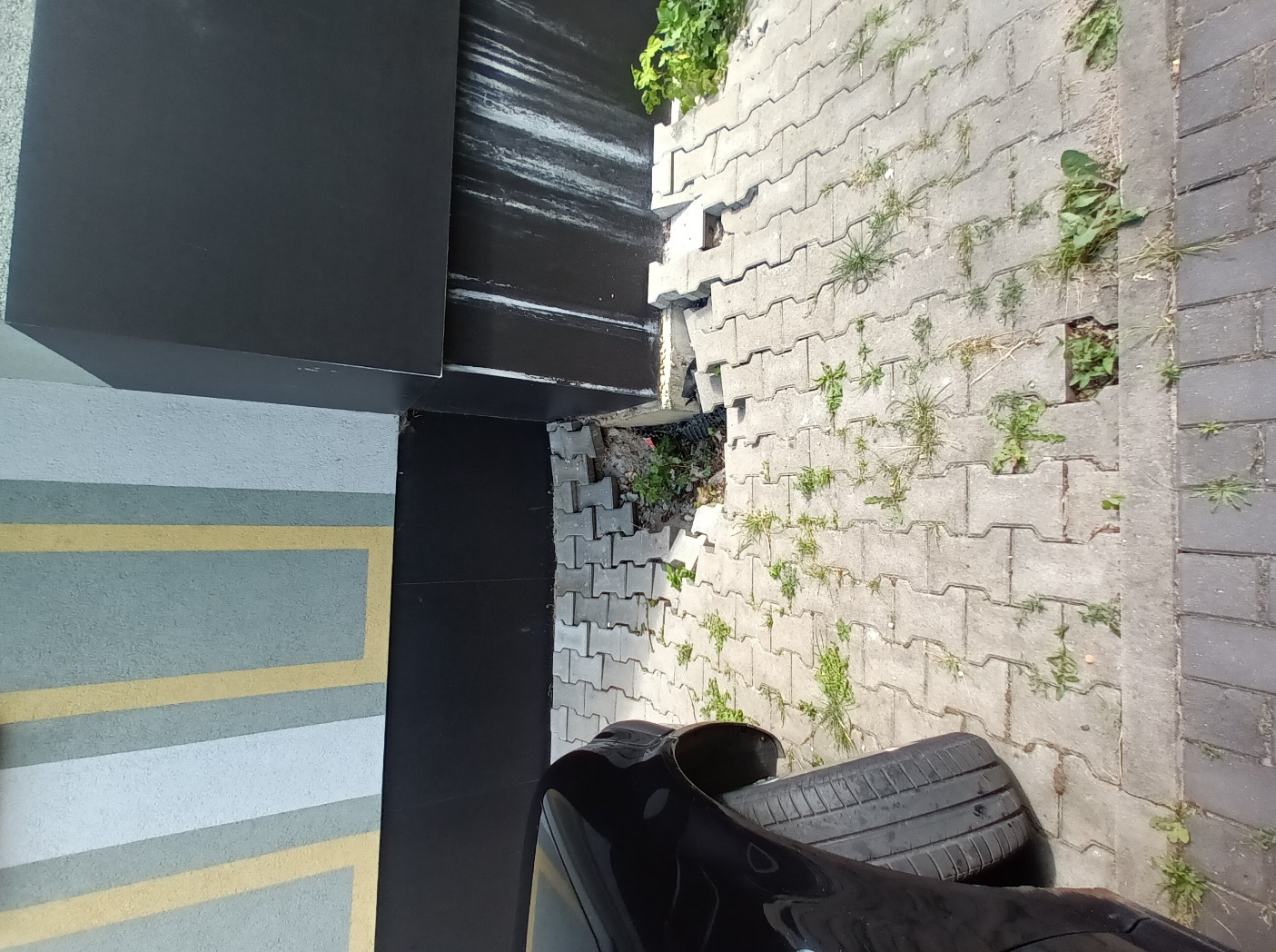 